Varietăți MatematiceAnul școlar 2016 - 2017Fișă de proiect – clasa a VII-a  1. Probleme compuse:1.1.  Calculați:   .1.2.  Rezolvați în R ecuația  .1.3.  Rezolvați în R inecuația  .1.4.  Rezolvați triunghiul dreptunghic ABC , știind că m(<A) = 90°, AC = 0,6 dm,         BC = 1,2 dm.1.5.  Două cercuri secante  C(O, R), R = 6 cm și C(Q, r), r = 4 cm, au punctele de intersecție         A și B, m(< OAQ) = 90°, {C} = AB OQ.  Determinați lungimile segmentelor QC, CO,           lungimea arcului  .                                                                                                                                 Profesor, Teodora Cosma        2.  Probleme distractive:Aflați perimetrul și aria pătratului OPDQ  știind că AC =  4 cm, în figura de  mai jos:.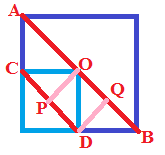 Precizați valorile numerelor x, y, z și calculați perimetrul și aria dreptunghiului ABCD din imaginea de mai jos: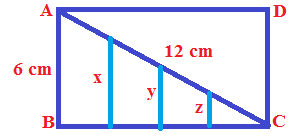                                                                                                                         Profesor, Teodora Cosma      3. CONCURSUL ,,Varietăţi Matematice”- anul școlar  2016 – 2017 !1. Probleme  propuse de profesor, Teodora Cosma     1.  Știind că {a, b} {1 / 7, 1 / 8} și că media aritmetică a numerelor a și b este egală                      cu 15, calculați  , unde   este meria geometrică a numerelor a și b.      2.  Se dă triunghiul ABC echilateral, ADBC, D(BC), BEAC, E(AC),                         ADBE = {O}, OF || DC, F (AC), OF = 2 cm. Arătați că triunghiul EOF este           asemenea cu triunghiul EBA și calculați perimetrul și aria triunghiului ABC.                                                        2. Concurs de: probleme compuse, probleme distractive compuse, rebusuri, glume, povestiri, poezii, ghicitori, fotografii,...ale elevilor, cu menţiunea să aibă conţinut matematic.                                                              *  Termen de rezolvare a problemelor propuse, până                                                                   în data de 26.05.2017.                                                                    *  Rezultatele vor fi prezentate până în data de                                                                        1.06.2017.                                                                 *  Realizată de profesor, Cosma Teodora                                                                   Colegiul Tehnic T.F.,,Anghel Saligny”-Simeria                                                                  Structura: Şcoala Gimnazială „Sigismund  Toduţă” 